ЗАКАРПАТСЬКИЙ УГОРСЬКИЙ ІНСТИТУТ ІМ. Ф. РАКОЦІ ІІКАФЕДРА ГЕОГРАФІЇII. RÁKÓCZI FERENC KÁRPÁTALJAI MAGYAR FŐISKOLAFÖLDTUDOMÁNYI TANSZÉKЗАВДАННЯВСТУПНОГО ВИПРОБУВАННЯЗ ГЕОГРАФІЇдля вступників на навчання за освітньо-кваліфікаційним рівнем «МОЛОДШИЙ СПЕЦІАЛІСТ»ÍRÁSBELI FELVÉTELI FELADATOKFÖLDRAJZBÓLIFJÚ SZAKEMBER SZINT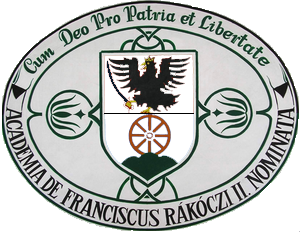 Берегово / Beregszász, 2017Felvételi vizsga földrajzbóla „molodsij specialiszt” (fiatal szakember) felsőfokú szakképesítési szint megszerzéséhezMagyarázó jegyzetA földrajz felvételi vizsga írásbeli vizsgadolgozat formájában kerül lebonyolításra, amelynek célja a tantárgyi tudás komplex ellenőrzése az Ukrajna általános iskolái számára hatályos földrajztanterv követelményeinek megfelelően.A tesztfeladatok az alábbi módszertani kiadvány alapján lettek összeállítva: «Збірник завдань для підсумкових контрольних робіт з географії. 9 клас» („Földrajzi feladatgyűjtemény az állami összegző értékeléshez”) – А. І. Довгань, В. В. Совенко – Київ: Генеза, 2015 р.)A „Földrajzi feladatgyűjtemény az állami összegző értékeléshez” az „Ukrajna földrajza” iskolai tantárgy tantervi követelményeit öleli fel.A feladatgyűjteményben 10 változat található. Mindegyik változat 21 különböző típusú és nehézségű kérdést tartalmaz, többek között egyszeres választást, párosítást, valamint hét felelet-változatból a három helyes kiválasztását. A tesztkérdéseken kívül mindegyik változat tartalmaz ábrákkal, térképvázlatokkal, táblázatokkal és diagramokkal kapcsolatos feladatot, két esszé jellegű feladatot, számítási feladatokat és egy vázlattérképes feladatot is.Az összegző munka írása közben nem engedélyezett sem az atlasz, sem egyéb térképi forrásanyagok használata.Tehát, mindegyik változat 21 feladatot tartalmaz, amelyek megoldására 90 perc áll rendelkezésre.•	Az egyszeres választást (változatonként 10; 1–10. feladatok) a földrajzi fogalmak, kifejezések, az információs forrásokkal való munka, a lényegkiemelő képesség értékelésére használják. Az ilyen típusú feladatokban 4 válaszlehetőség van felajánlva, amelyek közül csak 1 helyes. A feladat akkor van helyesen megoldva, ha a feleletek űrlapján csak egy válasz van feltüntetve. Ha kettő vagy több válasz van feltüntetve (még ha közöttük található is a helyes felelet), vagy egy sincs megjelölve, a feladat helytelenül megoldottnak minősül.Példa az egyszeres választást igénylő feladatra:Jelöld meg Ukrajna sztyeppi övezetének fő zonális talajtípusát:A.	Barna erdei;	C.	Podzol-gyeptalaj;B.	Csernozjom;	D.	Mocsári.Helyes felelet: A helyes felelet mindegyik hasonló feladat esetében 1 pontot ér.•	A párosítási tesztfeladatok (változatonként 3; 11–13. feladatok) a földrajzi objektumok valamely régióhoz, jelenséghez, folyamathoz, geoszférához, népcsoporthoz, gazdasági ágazathoz stb. való tartozása meghatározásának képességét értékelik. Ezek a feladatok magukba foglalják az egymással kapcsolatos meghatározások, jelenségek, folyamatok kiválasztását, a közöttük lévő logikai kapcsolatok feltárását. Ha a feleletek űrlapján mindegyik helyes szám- és betűkombináció fel van tüntetve, a feladat 4 pontot ér. Egy helyes felelet esetén 1, kettő esetén 2, három esetén pedig 3 pont adható feladatonként.Példa párosítási tesztfeladatra:Párosítsd a tektonikai szerkezeteket a domborzatformákkal, amelyekkel kapcsolatosak:1.	Voliny-Podóliai-lemez; 		A. Azovmelléki-hátság;  2.	Ukrán-pajzs; 				B. Kárpátaljai-alföld;3.	Doneci gyűrt szerkezet; 		C. Fekete-tengermelléki-alföld;4.Kárpátaljai mélyedés. 			D. Volinyi-hátságE. Doneci-tönkhegység									Helyes felet:•	A hét feleletet tartalmazó tesztfeladatokban (változatonként 2; 14–15. feladatok) a hét között három helyes felelet van. A feladat akkor tekinthető megoldottnak, ha a jelentkező helyesen választotta ki és írta be a táblázatba a feleleteket.Példa a hét feleletet tartalmazó tesztfeladatokra, amelyek három helyes választ tartalmaznak:Válaszd ki az Ukrajna felszíni vizeire vonatkozó helyes állításokat:1 Ukrajna folyói a Fekete-, az Azovi- és a Balti tenger vízgyűjtő medencéihez tartoznak Sacki-tavak karsztos eredetűek Szinevéri-tó glaciális eredetű Sipot Ukrajna legmagasabb vízesése5 Ukrajnában a legnagyobb területű a Duna vízgyűjtő medencéje leghosszabb csatorna Ukrajnában az Észak-Krími legsűrűbb folyóhálózat a Fekete-tengermelléki-alföldön találhatóHelyes felelet: A feladat maximális pontszáma – 3 pont. Minden helyes válasz értéke 1 pont. Ha a bejelöltek között nincs helyes válasz, akkor a feladat pontszáma  számok beírási sorrendjének nincs jelentősége.A vizsgafeladatok között találhatók vázlattérképes feladatok is. Ezeknél a helyes feleletet csak a térkép alapos tanulmányozása után ajánlott kiválasztani.A tesztben olyan feladatok is vannak, amelyeknél a helyes felelet megadásához matematikai számításokat kell elvégezni. Ebben az esetben a számításokhoz piszkozatot lehet használni.•	Ábrákkal, térképvázlatokkal, táblázatokkal és diagramokkal kapcsolatos feladat (változatonként 1; 16. feladat). A rajzokkal, ábrákkal, táblázatokkal, diagramokkal, térképvázlatokkal foglalkozó feladatért szerezhető pontszám 12 pont.•	Nyílt típusú (esszé jellegű) feladatok (változatonként 2; 17-18. feladatok) a 17. és 18. feladat kifejtéséért 14 pont adható. Vagyis az esszé jellegű feladatokkal összesen 28 pont szerezhető. Az esszéfeladatokra adott mindegyik válasznak kimerítőnek, logikusan, következetesen felépítettnek kell lennie.•	Számítási feladatok (változatonként 2; 19-20. feladatok) teljes matematikai számítást kell, hogy tartalmazzanak, a feladat végén felelettel. A feladatok megoldásáért 12 pont adható (feladatonként 6-6). A számításnak és a feleletnek hibátlannak kell lennie •	A vázlattérképes feladatoknál (változatonként 1; 21. feladat) különféle földrajzi információk meghatározott feltételek szerinti térképi feltüntetése, valamint jelmagyarázat szerkesztése van előirányozva. A térképi megírások és a jelmagyarázat készítése ugyanolyan színű tollal történik, mint amilyet a jelentkező a teszt kitöltéséhez is használt. A helyesen elvégzett vázlattérképes feladatért 20 pont jár.A teszt során maximálisan elérhető pontszám 100 pont. A végső pontszám a helyes feleletek számától, valamint az esszé jellegű feladatok és a vázlattérképes munka kidolgozásának minőségétől függ.A megszerzett pontszámok érdemjegyekké történő konvertálására az alábbi skálát javasoljuk:A megszerzett pontszámoknak megfelelő érdemjegyek a 12 pontos skálánАBCDXАBCDE1X2X3X4X126Pont0–78–1516–2324–3435–4546–5657–6566–7475–8384–8990–9596–100Érdemjegy123456789101112